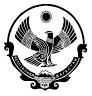                                                                                                        РЕСПУБЛИКА ДАГЕСТАН                               МУНИЦИПАЛЬНОЕ КАЗЕННОЕ ДОШКОЛЬНОЕ ОБРАЗОВАТЕЛЬНОЕ УЧРЕЖДЕНИЕ                                                                                 «Детский сад №2 с.Алходжакент»                                        368555 РД Каякентский район с. Алходжакент ул. Алибекова 1.  тел. 8964-000-38-26от 06.09.2019гприказ   № 14«О постановке имущества на учет»



В целях обеспечения реализаций положений Федерального Закона -ФЗ «О противодействии коррупции» и своевременной постановке на учет материальных и иных ценностей, поступивших от родителей (законных представителей) в виде пожертвований, дарений.

Приказываю:


1. Магомедовой М.Г., завхозу, ставить на учет все материальные средства, присваивать инвентарные номера. Вести специальный журнал по учету имущества, поступившего в ДОУ в качестве дарения (добровольного пожертвования).
2. Магомедовой С.Г., заведующей, Магомедовой М.Г., завхозу, соблюдать законодательство РФ и РД при привлечении и оформлении материальных ценностей. Принимать в дар материальное имущество только при оформлении следующих документов: заявление от Дарителя; договор между Дарителем и ДОУ; акт приема-передачи материальной ценности; постановка на учет, присвоение инвентарного номера подаренному имуществу.
3. Магомедовой М.К.., ответственному лицу, наделенному функциями по предупреждению коррупционных правонарушений, осуществлять систематический контроль за всеми действиями администрации, связанными с учетом материальных ценностей.

 Зав. МКДОУ:                                       Магомедова С.Г..